01.03.2021г. №15РОССИЙСКАЯ ФЕДЕРАЦИЯИРКУТСКАЯ ОБЛАСТЬМАМСКО-ЧУЙСКИЙ РАЙОН АДМИНИСТРАЦИЯЛУГОВСКОГО ГОРОДСКОГО ПОСЕЛЕНИЯПОСТАНОВЛЕНИЕОБ УТВЕРЖДЕНИИ ОТЧЕТА О РЕАЛИЗАЦИИМУНИЦИПАЛЬНОЙ ПРОГРАММЫ «МОЛОДЕЖЬ И ПОДДЕРЖКА ФИЗИЧЕСКОЙ КУЛЬТУРЫ И СПОРТА НА ТЕРРИТОРИИ ЛУГОВСКОГО МУНИЦИПАЛЬНОГО ОБРАЗОВАНИЯ НА 2019-2023 ГОДЫ» ЗА 2020 ГОД  В соответствии с Порядком разработки, и оценки эффективности муниципальных программ Луговского городского поселения, утверждённого постановлением Администрации Луговского городского поселения от 25.08.2017г. №43 «Об утверждении Порядка разработки, утверждения, реализации и оценки эффективности муниципальных программ Луговского муниципального образования», руководствуясь Уставом Луговского муниципального образования, администрация Луговского городского поселенияПОСТАНОВЛЯЕТ:Утвердить отчет о реализации муниципальной программы «Молодежь и поддержка физической культуры и спорта на территории Луговского муниципального образования на 2019-2023 годы» за 2020 год (приложение).Опубликовать данное постановление в установленном порядке. Глава Луговского городского поселения                                       Ю.В. МорозовПриложениек постановлению администрации поселенияот 01.03.2021г. №15ОТЧЕТ О РЕАЛИЗАЦИИ МУНИЦИПАЛЬНОЙ ПРОГРАММЫ «МОЛОДЕЖЬ И ПОДДЕРЖКА ФИЗИЧЕСКОЙ КУЛЬТУРЫ И СПОРТА НА ТЕРРИТОРИИ ЛУГОВСКОГО МУНИЦИПАЛЬНОГО ОБРАЗОВАНИЯ НА 2019-2023 ГОДЫ» ЗА 2020 ГОД	1. В 2019 году мероприятия муниципальной программы были направлены на повышение эффективности реализации мероприятий  молодежной политики на территории Луговского муниципального образования через создание и ресурсное обеспечение условий для самоопределения и самореализации  детей и молодежи, содействие социальному становлению, культурному, духовному и гражданскому развитию детей и молодежи, развитие на территории Луговского муниципального образования физической культуры и массового спорта и приобщение различных слоев населения, особенно детей и подростков, к регулярным занятиям физической культурой и спортом.На финансирование программных мероприятий в 2020 году, по состоянию на 01 января 2020 года было запланировано 130 тыс. рублей.2. Программа реализовывалась в направлении поставленных целей и задач посредством достижения целевых индикаторов и показателей. Все запланированные результаты достигнуты.3. Оценка эффективности реализации муниципальной программы производится в соответствии с приложением №7 постановления Администрации Луговского городского поселения от 25.08.2017г. №43 «Об утверждении Порядка разработки, утверждения, реализации и оценки эффективности муниципальных программ Луговского муниципального образования»:Методика эффективности реализации  Программы представляет собой алгоритм оценки ее эффективности в процессе и по итогам реализации Программы и должна быть основана на оценке результативности Программы с учетом общего объема ресурсов, направленного на ее реализацию.Методика оценки эффективности реализации Программы учитывает необходимость проведения оценок:1) степени достижения целей и решения задач Программы и составлению ее подпрограмм.Оценка степени достижения целей и решения задач Программы и составляющих ее подпрограмм определяется путем сопоставления фактических достигнутых значений показателей результативности Программы и составляющих ее подпрограмм и их плановых значений по формуле:СДЦ = (СДП1 + СДП2 + СДПN) / N,где:СДЦ  - степень достижения целей (решения задач);СДП     - степень достижения показателя результативности реализации Программы и составляющих ее подпрограмм;N – количество показателей результативности реализации Программы и составляющих ее подпрограмм.Степень достижения показателя результативности реализации Программы и составляющих ее подпрограмм; (СДП) рассчитывается по формуле:СДП  = ЗФ / ЗП,где:ЗФ – фактическое значение показателя результативности реализации Программы и составляющих ее подпрограмм;ЗП – плановое значение показателя результативности реализации Программы и составляющих ее подпрограмм (для показателя результативности, желаемой тенденцией развития которых является рост значений) или:СДП  = ЗП / ЗФ (для показателей  результативности, желаемой тенденцией развития которых является снижение значений);2) степень соответствия запланированному уровню затрат и эффективности использования средств, направленных на реализацию Программы и  составляющих ее подпрограмм.Оценка степени соответствия запланированному уровню затрат и эффективности использования средств, направленных на реализацию Программы и  составляющих ее подпрограмм и  составляющих ее подпрограмм, определяется путем сопоставления плановых и  фактических объемов финансирования Программы  и  составляющих ее подпрограмм по формуле:Уф = Фф / Фп,где:Уф – уровень финансирования  реализации Программы  и  составляющих ее подпрограмм;Фф – фактический объем финансовых ресурсов, направленный на реализацию Программы и  составляющих ее подпрограмм;Фп – плановый  объем финансовых ресурсов на соответствующий финансовый период.Эффективность реализации Программы  (ЭП) рассчитывается по формуле:ЭП = СДЦ  х УфОТЧЕТОБ ИСПОЛНЕНИИ ЦЕЛЕВЫХ ПОКАЗАТЕЛЕЙ МУНИЦИПАЛЬНОЙ ПРОГРАММЫ«МОЛОДЕЖЬ И ПОДДЕРЖКА ФИЗИЧЕСКОЙ КУЛЬТУРЫ И СПОРТА НА ТЕРРИТОРИИ ЛУГОВСКОГО МУНИЦИПАЛЬНОГО ОБРАЗОВАНИЯ НА 2019-2023 ГОДЫ» ПО СОСТОЯНИЮ НА 31.12.2020 ГОДОТЧЕТОБ ИСПОЛНЕНИИ МЕРОПРИЯТИЙ МУНИЦИПАЛЬНОЙ ПРОГРАММЫ«МОЛОДЕЖЬ И ПОДДЕРЖКА ФИЗИЧЕСКОЙ КУЛЬТУРЫ И СПОРТА НА ТЕРРИТОРИИ ЛУГОВСКОГО МУНИЦИПАЛЬНОГО ОБРАЗОВАНИЯ НА 2019-2023 ГОДЫ» ПО СОСТОЯНИЮ НА 31.12.2020 ГОДОТЧЕТОБ ИСПОЛЬЗОВАНИИ БЮДЖЕТНЫХ АССИГНОВАНИЙ БЮДЖЕТАЛУГОВСКОГО МО НА РЕАЛИЗАЦИЮ МУНИЦИПАЛЬНОЙ ПРОГРАММЫ«МОЛОДЕЖЬ И ПОДДЕРЖКА ФИЗИЧЕСКОЙ КУЛЬТУРЫ И СПОРТА НА ТЕРРИТОРИИ ЛУГОВСКОГО МУНИЦИПАЛЬНОГО ОБРАЗОВАНИЯ НА 2019-2023 ГОДЫ» ПО СОСТОЯНИЮ НА 31.12.2020 ГОДОЦЕНКА СТЕПЕНИ ДОСТИЖЕНИЯ ЗАДАЧ В 2020 ГОДУ 09.03.2021г. №16РОССИЙСКАЯ ФЕДЕРАЦИЯИРКУТСКАЯ ОБЛАСТЬМАМСКО-ЧУЙСКИЙ РАЙОН АДМИНИСТРАЦИЯЛУГОВСКОГО ГОРОДСКОГО ПОСЕЛЕНИЯПОСТАНОВЛЕНИЕОБ УТВЕРЖДЕНИИ ОТЧЕТА О РЕАЛИЗАЦИИМУНИЦИПАЛЬНОЙ ПРОГРАММЫ «КОМПЛЕКСНОЕ БЛАГОУСТРОЙСТВО, СОДЕРЖАНИЕ И ОЗЕЛЕНЕНИЕ ТЕРРИТОРИИ ЛУГОВСКОГО МУНИЦИПАЛЬНОГО ОБРАЗОВАНИЯ НА 2019-2023 ГОДЫ» ЗА 2020 ГОД  В соответствии с Порядком разработки, и оценки эффективности муниципальных программ Луговского городского поселения, утверждённого постановлением Администрации Луговского городского поселения от 25.08.2017г. №43 «Об утверждении Порядка разработки, утверждения, реализации и оценки эффективности муниципальных программ Луговского муниципального образования», руководствуясь Уставом Луговского муниципального образования, администрация Луговского городского поселенияПОСТАНОВЛЯЕТ:Утвердить отчет о реализации муниципальной программы «Комплексное благоустройство, содержание и озеленение территории Луговского муниципального образования на 2019-2023 годы» за 2020 (приложение).Опубликовать данное постановление в установленном порядке. Глава Луговского городского поселения                                       Ю.В. МорозовПриложениек постановлению администрации поселенияот 09.03.2021г. №16ОТЧЕТ О РЕАЛИЗАЦИИ МУНИЦИПАЛЬНОЙ ПРОГРАММЫ «КОМПЛЕКСНОЕ БЛАГОУСТРОЙСТВО, СОДЕРЖАНИЕ И ОЗЕЛЕНЕНИЕ ТЕРРИТОРИИ ЛУГОВСКОГО МУНИЦИПАЛЬНОГО ОБРАЗОВАНИЯ НА 2019-2023 ГОДЫ» ЗА 2020 ГОД1. В 2019 году мероприятия муниципальной программы были направлены на создание благоприятных условий жизни населения, повышение уровня благоустройства населенных пунктов.На финансирование программных мероприятий в 2020 году, по состоянию на 01 января 2020 года было запланировано 969 тыс. рублей.2. Программа реализовывалась в направлении поставленных целей и задач посредством достижения целевых индикаторов и показателей. Не все запланированные результаты достигнуты.3. Оценка эффективности реализации муниципальной программы производится в соответствии с приложением №7 постановления Администрации Луговского городского поселения от 25.08.2017г. №43 «Об утверждении Порядка разработки, утверждения, реализации и оценки эффективности муниципальных программ Луговского муниципального образования»:Методика эффективности реализации  Программы представляет собой алгоритм оценки ее эффективности в процессе и по итогам реализации Программы и должна быть основана на оценке результативности Программы с учетом общего объема ресурсов, направленного на ее реализацию.Методика оценки эффективности реализации Программы учитывает необходимость проведения оценок:1) степени достижения целей и решения задач Программы и составлению ее подпрограмм.Оценка степени достижения целей и решения задач Программы и составляющих ее подпрограмм определяется путем сопоставления фактических достигнутых значений показателей результативности Программы и составляющих ее подпрограмм и их плановых значений по формуле:СДЦ = (СДП1 + СДП2 + СДПN) / N,где:СДЦ  - степень достижения целей (решения задач);СДП     - степень достижения показателя результативности реализации Программы и составляющих ее подпрограмм;N – количество показателей результативности реализации Программы и составляющих ее подпрограмм.Степень достижения показателя результативности реализации Программы и составляющих ее подпрограмм; (СДП) рассчитывается по формуле:СДП  = ЗФ / ЗП,где:ЗФ – фактическое значение показателя результативности реализации Программы и составляющих ее подпрограмм;ЗП – плановое значение показателя результативности реализации Программы и составляющих ее подпрограмм (для показателя результативности, желаемой тенденцией развития которых является рост значений) или:СДП  = ЗП / ЗФ (для показателей  результативности, желаемой тенденцией развития которых является снижение значений);2) степень соответствия запланированному уровню затрат и эффективности использования средств, направленных на реализацию Программы и  составляющих ее подпрограмм.Оценка степени соответствия запланированному уровню затрат и эффективности использования средств, направленных на реализацию Программы и  составляющих ее подпрограмм и  составляющих ее подпрограмм, определяется путем сопоставления плановых и  фактических объемов финансирования Программы  и  составляющих ее подпрограмм по формуле:Уф = Фф / Фп,где:Уф – уровень финансирования  реализации Программы  и  составляющих ее подпрограмм;Фф – фактический объем финансовых ресурсов, направленный на реализацию Программы и  составляющих ее подпрограмм;Фп – плановый  объем финансовых ресурсов на соответствующий финансовый период.Эффективность реализации Программы  (ЭП) рассчитывается по формуле:ЭП = СДЦ  х УфОТЧЕТОБ ИСПОЛНЕНИИ ЦЕЛЕВЫХ ПОКАЗАТЕЛЕЙ МУНИЦИПАЛЬНОЙ ПРОГРАММЫ«КОМПЛЕКСНОЕ БЛАГОУСТРОЙСТВО, СОДЕРЖАНИЕ И ОЗЕЛЕНЕНИЕ ТЕРРИТОРИИ ЛУГОВСКОГО МУНИЦИПАЛЬНОГО ОБРАЗОВАНИЯ НА 2019-2023 ГОДЫ»ПО СОСТОЯНИЮ НА 31.12.2020 ГОДОТЧЕТОБ ИСПОЛНЕНИИ МЕРОПРИЯТИЙ МУНИЦИПАЛЬНОЙ ПРОГРАММЫ«КОМПЛЕКСНОЕ БЛАГОУСТРОЙСТВО, СОДЕРЖАНИЕ И ОЗЕЛЕНЕНИЕ ТЕРРИТОРИИ ЛУГОВСКОГО МУНИЦИПАЛЬНОГО ОБРАЗОВАНИЯ НА 2019-2023 ГОДЫ»ПО СОСТОЯНИЮ НА 31.12.2020 ГОДОТЧЕТОБ ИСПОЛЬЗОВАНИИ БЮДЖЕТНЫХ АССИГНОВАНИЙ БЮДЖЕТА ЛУГОВСКОГО МО НА РЕАЛИЗАЦИЮ МУНИЦИПАЛЬНОЙ ПРОГРАММЫ «КОМПЛЕКСНОЕ БЛАГОУСТРОЙСТВО, СОДЕРЖАНИЕ И ОЗЕЛЕНЕНИЕ ТЕРРИТОРИИ ЛУГОВСКОГО МУНИЦИПАЛЬНОГО ОБРАЗОВАНИЯ НА 2019-2023 ГОДЫ»ПО СОСТОЯНИЮ НА 31.12.2020 ГОДОЦЕНКА СТЕПЕНИ ДОСТИЖЕНИЯ ЗАДАЧ В 2020 ГОДУ 10.03.2021г. № 17РОССИЙСКАЯ ФЕДЕРАЦИЯИРКУТСКАЯ ОБЛАСТЬМАМСКО-ЧУЙСКИЙ РАЙОНЛУГОВСКОЕ ГОРОДСКОЕ ПОСЕЛЕНИЕАДМИНИСТРАЦИЯПОСТАНОВЛЕНИЕОБ УСТАНОВЛЕНИИ ПУБЛИЧНОГО СЕРВИТУТА На основании ходатайства Областного государственного унитарного энергетического предприятия "Электросетевая компания по эксплуатации электрических сетей "Облкоммунэнерго", руководствуясь статьей 23, главой V.7 Земельного кодекса Российской Федерации, статьей 14 Федерального закона от 06 октября 2003 года № 131-ФЗ «Об общих принципах организации местного самоуправления в Российской Федерации», Уставом Луговского муниципального образования, администрация Луговского городского поселенияПОСТАНОВЛЯЕТ:1. Установить в пользу Областного государственного унитарного энергетического предприятия "Электросетевая компания по эксплуатации электрических сетей "Облкоммунэнерго" (далее - ОГУЭП "Облкоммунэнерго") (ОГРН 1023801542412, ИНН 3800000252, адрес: 664075, Иркутская область, г. Иркутск, ул. Ширямова, 54) публичный сервитут на земельный участок в кадастровом квартале 38:24:400069, общей площадью 1380 кв.м., местоположением: Российская Федерация, Иркутская область, Мамско-Чуйский район, р.п. Луговский, в целях  размещения объекта электросетевого хозяйства:  ПС-35/б кВ «Луговка».  2. Утвердить границы публичного сервитута согласно приложению № 1 к настоящему постановлению.3. Публичный сервитут устанавливается сроком на 49 (сорок девять) лет.4. Срок, в течение которого использование указанного в настоящем постановлении земельного участка в соответствии с его разрешенным использованием будет невозможно или существенно затруднено в связи с осуществлением сервитута – 49 (сорок девять) лет.5. Обязать ОГУЭП "Облкоммунэнерго" привести земельный участок в состояние, пригодное для его использования в соответствии с разрешенным использованием, в срок не позднее, чем три месяца после завершения на землях деятельности, для обеспечения которой был установлен публичный сервитут.6. Плата за публичный сервитут установлена в порядке п.п. 2 - 5 ст. 39.46 Земельного кодекса Российской Федерации, исходя из среднего уровня кадастровой стоимости земельных участков в составе земель населенных пунктов Муниципального образования Мамско-Чуйского района 200,62 руб. за 1 кв.м. (Постановление Правительства Иркутской области от 15.11.2013 года № 517-пп).За весь срок действия публичного сервитута плата составляет – 1356,6 руб. (расчет приведен в приложении № 2 к настоящему постановлению).7. Плата за публичный сервитут вносится ОГУЭП "Облкоммунэнерго" единовременным платежом не позднее шести месяцев со дня принятия решения об установлении публичного сервитута путем перечисления денежных средств по следующим реквизитам: УФК  по Иркутской области (администрация Луговского городского поселения Мамско-Чуйского района) л/с 04343009970, ИНН 3802010425, КПП 380201001, р/с № 40102810145370000026, БИК 012520101 в                             Отделение Иркутск Банка России// УЦФК по Иркутской области г. Иркутск,  КБК 90711105035130000120, код ОКТМО  25624170.8. Главному  специалисту  по экономическим вопросам  администрации Луговского городского поселения  направить копию настоящего постановления  в Управление Федеральной службы государственной регистрации, кадастра и картографии по Иркутской области.9. Публичный сервитут считается установленным со дня внесения сведений о нем в Единый государственный реестр недвижимости.10. Опубликовать настоящее постановление в установленном порядке  и разместить на официальном сайте администрации Луговского городского поселения в информационно-телекоммуникационной сети «Интернет». Глава  Луговского городского поселения                                               Ю.В.МорозовПриложение № 2 к постановлению администрации Луговского городского поселения от 10.03.2021 № 17РАСЧЕТплаты за публичный сервитут12.03.2020 года № 51РОССИЙСКАЯ ФЕДЕРАЦИЯИРКУТСКАЯ ОБЛАСТЬМАМСКО-ЧУЙСКИЙ РАЙОНЛУГОВСКОЕ ГОРОДСКОЕ ПОСЕЛЕНИЕ ДУМА пятого созываРЕШЕНИЕОБ УТВЕРЖДЕНИИ ПОЛОЖЕНИЯО ПОМОЩНИКЕ ДЕПУТАТА ДУМЫ ЛУГОВСКОГО ГОРОДСКОГО ПОСЕЛЕНИЯ В соответствии со статьями 14, 17, 40 Федерального закона от 6 октября 2003 года № 131-ФЗ «Об общих принципах организации местного самоуправления в Российской Федерации», статьей 17 Закона Иркутской области от 17 декабря 2008 года № 122-оз «О гарантиях осуществления полномочий депутата, члена выборного органа местного самоуправления, выборного должностного лица местного самоуправления в Иркутской области», статьями 27,30 Устава Луговского муниципального образования, Дума Луговского городского поселения РЕШИЛА:1. Утвердить прилагаемое Положение о помощнике депутата Думы Луговского городского поселения (далее – Дума поселения).3. Настоящее решение вступает в силу после дня его официального опубликования.Председатель Думы Луговского городского поселения И.А. БарсуковаГлава Луговского городского поселения  Ю.В.МорозовУтверждено решением Думы Луговскогогородского поселения от 12.03.2021г. №51ПОЛОЖЕНИЕ О ПОМОЩНИКЕ ДЕПУТАТА ЛУГОВСКОГО ГОРОДСКОГО ПОСЕЛЕНИЯ 1. Общие положения1. Настоящее Положение устанавливает правовой статус помощника депутата Думы Луговского городского поселения, условия и порядок работы.2. Помощник депутата – лицо, привлекаемое депутатом Думы Луговского городского поселения  (далее соответственно – депутат Думы, депутат, Дума) на общественных началах и безвозмездной основе для оказания содействия депутату Думы в осуществлении его полномочий на определенный срок.3. Помощником депутата может быть гражданин Российской Федерации, достигший возраста 18 лет, постоянно проживающий на территории Российской Федерации.4. Срок полномочий помощника депутата не может превышать срока полномочий депутата Думы.5. Депутат самостоятельно осуществляет персональный подбор кандидатур на должности помощников, их количество не более 3 человек и распределяет обязанности между ними, а также организовывает их работу.6. Помощник депутата в своей деятельности подконтролен и подотчетен депутату Думы, помощником которого он является. 7. Помощник депутата при оказании содействия депутату Думы руководствуется Конституцией Российской Федерации, федеральными законами и иными нормативными правовыми актами Российский Федерации, законами и иными нормативными правовыми актами Иркутской области, нормативными правовыми актами муниципального Луговского муниципального образования.II. Права, обязанности и ответственность помощника депутата8. В целях организации личного приема граждан депутатом помощник по поручению депутата имеет право:1) оказывать правовую, информационно-методическую помощь;2) готовить аналитические, информационные, справочные материалы;3) оказывать содействие в организации встреч с населением, отчетов перед избирателями, присутствовать при их проведении;4) осуществлять сбор информации по вопросам непосредственного обеспечения жизнедеятельности населения Луговского муниципального образования, проживающего, прежде всего, на территории соответствующего избирательного округа;5) принимать жалобы, предложения и обращения от жителей  Луговского муниципального образования, адресованные депутату Думы;6) вести делопроизводство депутата, в том числе регистрировать и вести учет депутатской корреспонденции, обеспечивать сохранность документов, поступающих на имя депутата, контролировать своевременное поступление ответов на депутатские обращения;7) выполнять другие поручения депутата, связанные с организацией личного приема граждан.9. Помощник при выполнении поручений депутата, связанных с организацией личного приема граждан, обязан:1) добросовестно и своевременно исполнять свои полномочия, предоставлять депутату объективную и достоверную информацию;2) внимательно относиться к избирателям, своевременно информировать депутата о содержании их предложений, заявлений и жалоб;3) не разглашать охраняемые законом сведения, ставшие ему известными в связи с осуществлением деятельности помощника, не использовать в личных и иных целях, не связанных с поручениями депутата, предоставленные ему права;4) не допускать действий, приводящих к подрыву авторитета депутата, Думы и иных органов местного самоуправления Луговского муниципального образования,  в том числе использовать в своей речи грубые и некорректные выражения, призывать к незаконным и насильственным действиям;5) при прекращении своих полномочий в качестве помощника передать депутату либо уполномоченному им лицу все документы, содержащие служебную информацию.10. Помощник несет ответственность, предусмотренную законодательством Российской Федерации за действия и бездействия, нарушающие права и свободы граждан.За неисполнение или ненадлежащее исполнение своих обязанностей помощник депутата может быть освобожден от их выполнения на основании письменного обращения депутата на имя председателя Думы, а в отношении помощника депутата, являющегося помощником председателя Думы, – решения председателя Думы. 11. Ответственность перед избирателями за результаты деятельности помощника и соблюдение им этических норм поведения в обществе несет помощник и депутат, помощником которого он является.III. Порядок осуществления деятельности помощника депутата12. Помощник приступает к осуществлению своих обязанностей после получения удостоверения помощника депутата Думы Луговского городского поселения  (далее – удостоверение, удостоверение помощника) (образец удостоверения приведен в приложении 1 к настоящему Положению).13. Условия и порядок исполнения помощником своей деятельности (в том числе рабочее место помощника) определяются взаимной договоренностью депутата и помощника.14. Передача помощнику депутата полномочий депутата Думы не допускается.15. Полномочия помощника депутата не подлежат передаче другому лицу.16. Один и тот же гражданин не может быть помощником одновременно двух и более депутатов Думы.17. Для оформления удостоверения помощника депутат представляет на имя председателя Думы следующие документы:1) представление депутата на имя председателя Думы о назначении помощника депутата (форма представления приведена в приложении 2 к настоящему Положению);2) личное заявление кандидата в помощники депутата о согласии на назначение помощником депутата (форма заявления приведена в приложении 3 к настоящему Положению);3) в отношении кандидата в помощники депутата: две фотографии 3 x 4 см, копии страниц паспорта гражданина Российской Федерации, или (в случае отсутствия паспорта) иного документа, удостоверяющего личность гражданина Российской Федерации, содержащих сведения о фамилии, имени и отчестве (последнее – при наличии), адресе места жительства (регистрации).18. Оформление удостоверения помощника (за исключением оформления удостоверения в отношении кандидата в помощники депутата, являющегося председателем Думы) осуществляется на основании решения председателя Думы и документов, предусмотренных пунктом 17 настоящего Положения. Оформление удостоверения в отношении кандидата в помощники депутата, являющегося председателем Думы, осуществляется на основании решения председателя Думы и документов, предусмотренных подпунктами 2, 3 пункта 17 настоящего Положения.19. Удостоверение помощника депутата подписывается председателем Думы, заверяется печатью Думы и является основным документом, подтверждающим статус помощника депутата.20. Выдача удостоверения помощника депутата регистрируется уполномоченным лицом Думы в соответствующем журнале регистрации в течение трех рабочих дней с момента согласования представления депутата председателем Думы о назначении помощником депутата (с момента принятия решения председателя Думы о назначении помощником депутата – в отношении кандидата в помощники депутата, претендующего в помощники председателя Думы).21. Удостоверение выдается под роспись непосредственно помощнику депутата или депутату для вручения своему помощнику.22. В случае изменения фамилии, имени, отчества помощника, утери, порчи удостоверения, помощник подает на имя председателя Думы письменное заявление о выдаче нового удостоверения. В заявлении указывается причина замены, утери (порчи) удостоверения. Утраченное удостоверение признается недействительным, о чем сообщается в районной газете «Мамский горняк».Помощнику не позднее пяти рабочих дней с момента его письменного заявление в Думу выдается удостоверения с другим порядковым номером.23. Удостоверение помощника, полномочия которого прекращены, является недействительным.24. Ответственность за оформление удостоверений помощникам возлагается на уполномоченного лицо Думы.25. Удостоверение помощника изготавливается за счет средств местного бюджета в пределах средств, предусмотренных на содержание Думы.26. Канцелярские, почтовые, телеграфные расходы помощника и все другие расходы, связанные с исполнением поручений, полученных от депутата, оплачиваются непосредственно депутатом из собственных средств.IV. Заключительные положения27. Деятельность помощника депутата прекращается:1) по инициативе депутата, оформленной в виде письменного уведомления на имя председателя Думы с указанием даты прекращения полномочий помощника;2) по инициативе помощника, оформленной в виде письменного заявления на имя депутата с указанием даты прекращения полномочий помощника;3) одновременно с прекращением полномочий депутата, чьим помощником он является;4) в случае смерти лица, осуществляющего деятельность помощника;5) в случае признания лица, осуществлявшего деятельность помощника, недееспособным или ограниченно дееспособным, безвестно отсутствующим или объявления его умершим в установленном законом порядке;6) в случае вступления в отношении лица, осуществляющего деятельность помощника, в законную силу обвинительного приговора суда;7) в случае выезда лица, осуществляющего деятельность помощника, за пределы Российской Федерации на постоянное место жительства;8) в случае призыва лица, осуществляющего деятельность помощника, на военную службу или направления на заменяющую ее альтернативную гражданскую службу;9) в случае прекращения гражданства Российской Федерации лица, осуществляющего деятельность помощника.28. В случаях, предусмотренных подпунктами 2, 4 – 9 пункта 27 соответствующий депутат обязан незамедлительно направить в адрес председателя Думы письменное уведомление о прекращении деятельности помощника с указанием фамилии, имени, отчества (последнее – при наличии) помощника, основания и даты прекращения его деятельности в качестве помощника депутата.29. Днем прекращения деятельности в качестве помощника считается:1) в случае, предусмотренном подпунктами 1 пункта 27 настоящего Положения, день, определяемый депутатом и указанный в письменном уведомлении о прекращении деятельности помощника;2) в случае, предусмотренном подпунктом 2 пункта 27 настоящего Положения, день, указанный в письменном заявлении помощника о прекращении своей деятельности, поданном на имя соответствующего депутата;3) в случае, предусмотренном подпунктом 3 пункта 27 настоящего Положения, день прекращения полномочий соответствующего депутата;4) в случае, предусмотренном подпунктом 4 пункта 27 настоящего Положения, день смерти лица, осуществляющего деятельность помощника;5) в случаях, предусмотренных подпунктом 5 пункта 27 настоящего Положения, соответственно день вступления в законную силу решения суда о признании гражданина, осуществляющего деятельность помощника, недееспособным или ограниченно дееспособным, либо о признании лица, являвшегося помощником, безвестно отсутствующим или об объявлении лица, являвшегося помощником, умершим;6) в случае, предусмотренном подпунктом 6 пункта 27 настоящего Положения, соответственно день вступления в законную силу обвинительного приговора суда;7) в случае, предусмотренном подпунктом 7 пункта 27 настоящего Положения, соответственно день выезда за пределы Российской Федерации на постоянное место жительства;8) в случае, предусмотренном подпунктом 8 пункта 28 настоящего Положения, соответственно день принятия решения призывной комиссией о призыве на военную службу или направлении на альтернативную гражданскую службу;9) в случае, предусмотренном подпунктом 9 пункта 27 настоящего Положения, соответственно со дня принятия полномочным органом, ведающим делами о гражданстве Российской Федерации, соответствующего решения.30. В случаях, предусмотренных подпунктами 1 – 3, 7 – 9 пункта 27 настоящего Положения, лицо, ранее выполняющий деятельность помощника, обязано сдать удостоверение уполномоченному лицу Думы в срок, не превышающий трех рабочих дней со дня прекращения им деятельности в качестве помощника. 31. В случае невыполнения лицом, ранее осуществлявшим деятельность помощника депутата, требования, указанного в пункте 30 настоящего Положения, а также в случаях, предусмотренных подпунктами 5 – 6 пункта 27 настоящего Положения, удостоверение соответствующего помощника признается недействительным. Информация о признании удостоверения помощника недействительным доводится уполномоченным лицом Думы до сведения жителей муниципального образования посредством ее размещения в районной газете «Мамский горняк» в течение пяти рабочих дней со дня истечения срока, указанного в пункте 30 настоящего Положения.32. Сведения об утрате лица статуса помощника депутата вносятся уполномоченным лицом Думы в соответствующий журнал регистрации в течение трех рабочих дней с даты получения председателем Думы соответствующей информации о прекращении лица в качестве помощника депутата.Приложение 1к Положению о помощнике депутата Думы Луговского городского поселения утвержденному решением Думы Луговского городского поселения 12.03.2021 года № 51УДОСТОВЕРЕНИЕ ПОМОЩНИКА ДЕПУТАТА ДУМЫ ЛУГОВСКОГО ГОРОДСКОГО ПОСЕЛЕНИЯЛевая сторона внутренней наклейки удостоверенияПомощник депутата Думы Луговского городского поселения по избирательному округу № «___»_________________________(указываются фамилии и инициалы депутата представительного органа муниципального образования по соответствующему избирательному округу)Правая сторона внутренней наклейки удостоверенияУдостоверение №______М.П.зарегистрировано «___» _________ 20__г.действительно до «___» ___________ __г.                                               Приложение 2к Положению о помощнике депутата Думы Луговского городского поселения утвержденному решением Думы Луговского городского поселения 12.03.2021 года № 51ПРЕДСТАВЛЕНИЕ ДЕПУТАТА ДУМЫ ЛУГОВСКОГО ГОРОДСКОГО ПОСЕЛЕНИЯПредседателю ДумыЛуговского городского поселения, его фамилия, инициалы)от депутата Думы____________Луговского городского поселения Фамилия, инициалы____________Прошу назначить моим помощником ____________________________ (указывается полностью фамилия, имя, отчество (последнее – при наличии) гражданина, претендующего на должность помощника депутата).Дата рождения: ____________________;Адрес места жительства (регистрации): __________________;Данные паспорта гражданина Российской Федерации или (в случае отсутствия паспорта) иного документа, удостоверяющего личность гражданина Российской Федерации (серия, номер, дата выдачи, наименование выдавшего органа.Дата «___»_______20__г. Подпись Продолжение с следующем номере Администрация                                                бесплатноЛуговского городского                                        Тираж: 10 экз.Поселения                                                          Газета выходит по Ответственный редактор:                                 мере накопления материалаГерасимова А.С.                                                             Адрес: 666801п. Луговский,           ул. Школьная, д.11                                                                    10.03.    2021     № 3 Газета для опубликования нормативно –  правовых актов администрации Луговского  городского поселения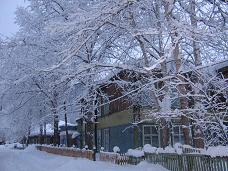 Вывод об эффективности реализации Программы и (или) подпрограммыКритерии оценки эффективностиНеэффективнаяменее 0,5Уровень эффективности удовлетворительный0,5 – 0,79Эффективная0,8 – 1,0Высокоэффективнаяболее 1,0№ п/пНаименование целевого показателяЕд.изм.Плановое значениеФактическое значениеОтклонение фактического значения от плановогоОтклонение фактического значения от плановогоОбоснование причин отклонения№ п/пНаименование целевого показателяЕд.изм.Плановое значениеФактическое значение-/+%Обоснование причин отклонения12345678Программа «Молодежь и поддержка физической культуры и спорта на территории Луговского муниципального образованияна 2019-2023 годы»Программа «Молодежь и поддержка физической культуры и спорта на территории Луговского муниципального образованияна 2019-2023 годы»Программа «Молодежь и поддержка физической культуры и спорта на территории Луговского муниципального образованияна 2019-2023 годы»Программа «Молодежь и поддержка физической культуры и спорта на территории Луговского муниципального образованияна 2019-2023 годы»Программа «Молодежь и поддержка физической культуры и спорта на территории Луговского муниципального образованияна 2019-2023 годы»Программа «Молодежь и поддержка физической культуры и спорта на территории Луговского муниципального образованияна 2019-2023 годы»Программа «Молодежь и поддержка физической культуры и спорта на территории Луговского муниципального образованияна 2019-2023 годы»Программа «Молодежь и поддержка физической культуры и спорта на территории Луговского муниципального образованияна 2019-2023 годы»1Целевой показательт.р.130,0117,967-10неполное освоение средств муниципальной программы№ п/пНаименование подпрограммы Программы, ведомственной целевой программы, основного мероприятия, мероприятияОтветствен-ный исполни-тель,соисполни-тель,участникПлановый срок исполнения мероприятия (месяц, квартал)Плановый срок исполнения мероприятия (месяц, квартал)Источник финансированияОбъем финансирования, предусмотренный на 2020 год,тыс.руб.Объем финансирования, предусмотренный на 2020 год,тыс.руб.Профинансированоза отчетный период,тыс. руб.Профинансированоза отчетный период,тыс. руб.Наименование показателя объема мероприятия, ед. измеренияНаименование показателя объема мероприятия, ед. измеренияПлановое значение показателя мер-ияна 2020годПлановое значение показателя мер-ияна 2020годФактическое значение показателя мероприятияФактическое значение показателя мероприятияОбоснова-ниепричин отклонения (при наличии)123445667788991010111Подпрограмма 1Подпрограмма 1Подпрограмма 1Подпрограмма 1Подпрограмма 1Подпрограмма 1Подпрограмма 1Подпрограмма 1Подпрограмма 1Подпрограмма 1Подпрограмма 1Подпрограмма 1Подпрограмма 1Подпрограмма 1Подпрограмма 1Подпрограмма 11.1.ВЦП 1.1ВЦП 1.1ВЦП 1.1ВЦП 1.1ВЦП 1.1ВЦП 1.1ВЦП 1.1ВЦП 1.1ВЦП 1.1ВЦП 1.1ВЦП 1.1ВЦП 1.1ВЦП 1.1ВЦП 1.1ВЦП 1.1ВЦП 1.11.1.1.Приобретение подарочной и сувенирной продукции для поощрения участников спор-тивных мероприятий, поощрение спортсменовСпециалист 1 категории по молодежной политике, благоустройству, МОБ, ГО, ЧС и ПБ2020 годБюджет Луговского МОБюджет Луговского МО47,081,081,0111,721,72увеличение количества проводимых мероприятий по сравнению с планомувеличение количества проводимых мероприятий по сравнению с планом1.1.2.Приобретение спортивного инвентаря для оснащения спортивных сооружений, питание спортсменовСпециалист 1 категории по молодежной политике, благоустройству, МОБ, ГО, ЧС и ПБ2020 годБюджет Луговского МОБюджет Луговского МО58,015,60015,600110,260,26увеличение количества проводимых мероприятий по сравнению с планомувеличение количества проводимых мероприятий по сравнению с планом1.1.3.Транспортные расходыСпециалист 1 категории по молодежной политике, благоустройству, МОБ, ГО, ЧС и ПБ2020 годБюджет Луговского МОБюджет Луговского МО25,024,024,0110,960,96неполное освоение средств муниципальной программынеполное освоение средств муниципальной программыНаименование Программы, подпрограммы Программы, ведомственной целевой программы, основного мероприятия, мероприятияОтветственный исполнитель, соисполнители, участники, исполнителиРасходы бюджета МО п. Луговский, тыс. руб.Расходы бюджета МО п. Луговский, тыс. руб.Наименование Программы, подпрограммы Программы, ведомственной целевой программы, основного мероприятия, мероприятияОтветственный исполнитель, соисполнители, участники, исполнителиплан на 1 января отчетного годаисполнение на отчетную датуПрограмма «Молодежь и поддержка физической культуры и спорта на территории Луговского муниципального образованияна 2019-2023 годы»всего, в том числе:180,0195,305Программа «Молодежь и поддержка физической культуры и спорта на территории Луговского муниципального образованияна 2019-2023 годы»Специалист 1 категории по молодежной политике, благоустройству, МОБ, ГО, ЧС и ПБЗадачи ПрограммыОценка степени достижения задач ПрограммыОценка степени достижения задач ПрограммыОценка степени достижения задач ПрограммыФакты, однозначно свидетельствующие об объективной оценкеОценка степени достижения целейЗадачи Программыв полной меречастичноне достигнутыФакты, однозначно свидетельствующие об объективной оценкеОценка степени достижения целей- Создание условий для эффективного развития системы организации отдыха и оздоровления детей и молодежи.+-0,88- Сохранение и укрепление материально-технической базы физкультурно-спортивных, досуговых+-0,88 и оздоровительных учреждений для детей и молодежи. Создание условий для полноценного отдыха и оздоровления.- Формирование у населения Луговского муниципального образования, особенно у детей и молодежи устойчивого интереса к регулярным занятиям физической культурой и спортом, здоровому образу жизни. Повышению уровня образованности в этой области.+-- Содействие развитию гражданско-патриотического сознания молодежи, повышение социальной активности молодежи, поддержка талантливой молодежи, молодежных инициатив.+ - Профилактика негативных явлений в молодежной среде.+-Вывод об эффективности реализации Программы и (или) подпрограммыКритерии оценки эффективностиНеэффективнаяменее 0,5Уровень эффективности удовлетворительный0,5 – 0,79Эффективная0,8 – 1,0Высокоэффективнаяболее 1,0№ п/пНаименование целевого показателяНаименование целевого показателяЕд.изм.Ед.изм.Плановое значениеПлановое значениеФактическое значениеФактическое значениеОтклонение фактического значения от плановогоОтклонение фактического значения от плановогоОтклонение фактического значения от плановогоОтклонение фактического значения от плановогоОбоснование причин отклонения№ п/пНаименование целевого показателяНаименование целевого показателяЕд.изм.Ед.изм.Плановое значениеПлановое значениеФактическое значениеФактическое значение-/+-/+%%Обоснование причин отклонения12233445566778Программа «Комплексное благоустройство, содержание и озеленение территории Луговского муниципального образования на 2019-2023 годы»Программа «Комплексное благоустройство, содержание и озеленение территории Луговского муниципального образования на 2019-2023 годы»Программа «Комплексное благоустройство, содержание и озеленение территории Луговского муниципального образования на 2019-2023 годы»Программа «Комплексное благоустройство, содержание и озеленение территории Луговского муниципального образования на 2019-2023 годы»Программа «Комплексное благоустройство, содержание и озеленение территории Луговского муниципального образования на 2019-2023 годы»Программа «Комплексное благоустройство, содержание и озеленение территории Луговского муниципального образования на 2019-2023 годы»Программа «Комплексное благоустройство, содержание и озеленение территории Луговского муниципального образования на 2019-2023 годы»Программа «Комплексное благоустройство, содержание и озеленение территории Луговского муниципального образования на 2019-2023 годы»Программа «Комплексное благоустройство, содержание и озеленение территории Луговского муниципального образования на 2019-2023 годы»Программа «Комплексное благоустройство, содержание и озеленение территории Луговского муниципального образования на 2019-2023 годы»Программа «Комплексное благоустройство, содержание и озеленение территории Луговского муниципального образования на 2019-2023 годы»Программа «Комплексное благоустройство, содержание и озеленение территории Луговского муниципального образования на 2019-2023 годы»Программа «Комплексное благоустройство, содержание и озеленение территории Луговского муниципального образования на 2019-2023 годы»Программа «Комплексное благоустройство, содержание и озеленение территории Луговского муниципального образования на 2019-2023 годы»1Целевой показательЦелевой показательт.р.т.р.969,0969,0515,261515,261--4747неполное освоение средств муниципальной программыПодпрограмма 1 «Благоустройство  на 2019-2023 годы»Подпрограмма 1 «Благоустройство  на 2019-2023 годы»Подпрограмма 1 «Благоустройство  на 2019-2023 годы»Подпрограмма 1 «Благоустройство  на 2019-2023 годы»Подпрограмма 1 «Благоустройство  на 2019-2023 годы»Подпрограмма 1 «Благоустройство  на 2019-2023 годы»Подпрограмма 1 «Благоустройство  на 2019-2023 годы»Подпрограмма 1 «Благоустройство  на 2019-2023 годы»Подпрограмма 1 «Благоустройство  на 2019-2023 годы»Подпрограмма 1 «Благоустройство  на 2019-2023 годы»Подпрограмма 1 «Благоустройство  на 2019-2023 годы»Подпрограмма 1 «Благоустройство  на 2019-2023 годы»Подпрограмма 1 «Благоустройство  на 2019-2023 годы»Подпрограмма 1 «Благоустройство  на 2019-2023 годы»2Целевой показательЦелевой показательт.р.т.р.354,0354,079,079,0--7878неполное освоение средств муниципальной программыПодпрограмма 2 «Содержание автомобильных дорог местного значения на 2019-2023 годы»Подпрограмма 2 «Содержание автомобильных дорог местного значения на 2019-2023 годы»Подпрограмма 2 «Содержание автомобильных дорог местного значения на 2019-2023 годы»Подпрограмма 2 «Содержание автомобильных дорог местного значения на 2019-2023 годы»Подпрограмма 2 «Содержание автомобильных дорог местного значения на 2019-2023 годы»Подпрограмма 2 «Содержание автомобильных дорог местного значения на 2019-2023 годы»Подпрограмма 2 «Содержание автомобильных дорог местного значения на 2019-2023 годы»Подпрограмма 2 «Содержание автомобильных дорог местного значения на 2019-2023 годы»Подпрограмма 2 «Содержание автомобильных дорог местного значения на 2019-2023 годы»Подпрограмма 2 «Содержание автомобильных дорог местного значения на 2019-2023 годы»Подпрограмма 2 «Содержание автомобильных дорог местного значения на 2019-2023 годы»Подпрограмма 2 «Содержание автомобильных дорог местного значения на 2019-2023 годы»Подпрограмма 2 «Содержание автомобильных дорог местного значения на 2019-2023 годы»Подпрограмма 2 «Содержание автомобильных дорог местного значения на 2019-2023 годы»3Целевой показательЦелевой показательт.р.т.р.145,0145,0105,0105,0--2828неполное освоение средств муниципальной программыПодпрограмма 3«Уличное освещение на 2019-2023 годы»Подпрограмма 3«Уличное освещение на 2019-2023 годы»Подпрограмма 3«Уличное освещение на 2019-2023 годы»Подпрограмма 3«Уличное освещение на 2019-2023 годы»Подпрограмма 3«Уличное освещение на 2019-2023 годы»Подпрограмма 3«Уличное освещение на 2019-2023 годы»Подпрограмма 3«Уличное освещение на 2019-2023 годы»Подпрограмма 3«Уличное освещение на 2019-2023 годы»Подпрограмма 3«Уличное освещение на 2019-2023 годы»Подпрограмма 3«Уличное освещение на 2019-2023 годы»Подпрограмма 3«Уличное освещение на 2019-2023 годы»Подпрограмма 3«Уличное освещение на 2019-2023 годы»Подпрограмма 3«Уличное освещение на 2019-2023 годы»Подпрограмма 3«Уличное освещение на 2019-2023 годы»Целевой показательЦелевой показательт.р.т.р.400,0400,0278,713278,713--3131неполное освоение средств муниципальной программынеполное освоение средств муниципальной программыПодпрограмма 4«Организация и содержание мест захоронения на 2019-2023 годы»Подпрограмма 4«Организация и содержание мест захоронения на 2019-2023 годы»Подпрограмма 4«Организация и содержание мест захоронения на 2019-2023 годы»Подпрограмма 4«Организация и содержание мест захоронения на 2019-2023 годы»Подпрограмма 4«Организация и содержание мест захоронения на 2019-2023 годы»Подпрограмма 4«Организация и содержание мест захоронения на 2019-2023 годы»Подпрограмма 4«Организация и содержание мест захоронения на 2019-2023 годы»Подпрограмма 4«Организация и содержание мест захоронения на 2019-2023 годы»Подпрограмма 4«Организация и содержание мест захоронения на 2019-2023 годы»Подпрограмма 4«Организация и содержание мест захоронения на 2019-2023 годы»Подпрограмма 4«Организация и содержание мест захоронения на 2019-2023 годы»Подпрограмма 4«Организация и содержание мест захоронения на 2019-2023 годы»Подпрограмма 4«Организация и содержание мест захоронения на 2019-2023 годы»Подпрограмма 4«Организация и содержание мест захоронения на 2019-2023 годы»Целевой показательЦелевой показательт.р.т.р.70,070,052,54752,547--2525неполное освоение средств муниципальной программынеполное освоение средств муниципальной программы№ п/пНаименование подпрограммы Программы, ведомственной целевой программы, основного мероприятия, мероприятияНаименование подпрограммы Программы, ведомственной целевой программы, основного мероприятия, мероприятияОтветствен-ный исполни-тель, соисполни-тель,участникОтветствен-ный исполни-тель, соисполни-тель,участникОтветствен-ный исполни-тель, соисполни-тель,участникПлановый срок исполнения мероприятия (месяц, квартал)Плановый срок исполнения мероприятия (месяц, квартал)Плановый срок исполнения мероприятия (месяц, квартал)Источник финансированияИсточник финансированияИсточник финансированияОбъем финансирования, предусмотренный на 2019 год,тыс.руб.Объем финансирования, предусмотренный на 2019 год,тыс.руб.Объем финансирования, предусмотренный на 2019 год,тыс.руб.Профинансированоза отчетный период, тыс. руб.Наименование показателя объема мероприятия, ед. измеренияНаименование показателя объема мероприятия, ед. измеренияПлановое значение показателямер-ия на 2019годПлановое значение показателямер-ия на 2019годПлановое значение показателямер-ия на 2019годФактическое значение показателя мероприятияФактическое значение показателя мероприятияФактическое значение показателя мероприятияОбоснова-ниепричин отклонения (при наличии)Обоснова-ниепричин отклонения (при наличии)Обоснова-ниепричин отклонения (при наличии)1223334445556667889991010101111111Подпрограмма 1«Благоустройство  на 2019-2023 годы»Подпрограмма 1«Благоустройство  на 2019-2023 годы»Подпрограмма 1«Благоустройство  на 2019-2023 годы»Подпрограмма 1«Благоустройство  на 2019-2023 годы»Подпрограмма 1«Благоустройство  на 2019-2023 годы»Подпрограмма 1«Благоустройство  на 2019-2023 годы»Подпрограмма 1«Благоустройство  на 2019-2023 годы»Подпрограмма 1«Благоустройство  на 2019-2023 годы»Подпрограмма 1«Благоустройство  на 2019-2023 годы»Подпрограмма 1«Благоустройство  на 2019-2023 годы»Подпрограмма 1«Благоустройство  на 2019-2023 годы»Подпрограмма 1«Благоустройство  на 2019-2023 годы»Подпрограмма 1«Благоустройство  на 2019-2023 годы»Подпрограмма 1«Благоустройство  на 2019-2023 годы»Подпрограмма 1«Благоустройство  на 2019-2023 годы»Подпрограмма 1«Благоустройство  на 2019-2023 годы»Подпрограмма 1«Благоустройство  на 2019-2023 годы»Подпрограмма 1«Благоустройство  на 2019-2023 годы»Подпрограмма 1«Благоустройство  на 2019-2023 годы»Подпрограмма 1«Благоустройство  на 2019-2023 годы»1.1Выполнение работ и услугВыполнение работ и услугСпециалист 1 категории по молодежной политике, благоустройству, МОБ, ГО, ЧС и ПБСпециалист 1 категории по молодежной политике, благоустройству, МОБ, ГО, ЧС и ПБСпециалист 1 категории по молодежной политике, благоустройству, МОБ, ГО, ЧС и ПБ2020 год2020 год2020 годБюджет Луговского МОБюджет Луговского МОБюджет Луговского МО195,0195,0195,070,01110,350,350,35неполное освоение средств муниципальной программынеполное освоение средств муниципальной программынеполное освоение средств муниципальной программыПриобретение материаловПриобретение материаловСпециалист 1 категории по молодежной политике, благоустройству, МОБ, ГО, ЧС и ПБСпециалист 1 категории по молодежной политике, благоустройству, МОБ, ГО, ЧС и ПБСпециалист 1 категории по молодежной политике, благоустройству, МОБ, ГО, ЧС и ПБ2020 год2020 год2020 годБюджет Луговского МОБюджет Луговского МОБюджет Луговского МО159,0159,0159,09,01110,050,050,05неполное освоение средств муниципальной программынеполное освоение средств муниципальной программынеполное освоение средств муниципальной программыПодпрограмма 2«Содержание автомобильных дорог местного значения на 2019-2023 годы»Подпрограмма 2«Содержание автомобильных дорог местного значения на 2019-2023 годы»Подпрограмма 2«Содержание автомобильных дорог местного значения на 2019-2023 годы»Подпрограмма 2«Содержание автомобильных дорог местного значения на 2019-2023 годы»Подпрограмма 2«Содержание автомобильных дорог местного значения на 2019-2023 годы»Подпрограмма 2«Содержание автомобильных дорог местного значения на 2019-2023 годы»Подпрограмма 2«Содержание автомобильных дорог местного значения на 2019-2023 годы»Подпрограмма 2«Содержание автомобильных дорог местного значения на 2019-2023 годы»Подпрограмма 2«Содержание автомобильных дорог местного значения на 2019-2023 годы»Подпрограмма 2«Содержание автомобильных дорог местного значения на 2019-2023 годы»Подпрограмма 2«Содержание автомобильных дорог местного значения на 2019-2023 годы»Подпрограмма 2«Содержание автомобильных дорог местного значения на 2019-2023 годы»Подпрограмма 2«Содержание автомобильных дорог местного значения на 2019-2023 годы»Подпрограмма 2«Содержание автомобильных дорог местного значения на 2019-2023 годы»Подпрограмма 2«Содержание автомобильных дорог местного значения на 2019-2023 годы»Подпрограмма 2«Содержание автомобильных дорог местного значения на 2019-2023 годы»Подпрограмма 2«Содержание автомобильных дорог местного значения на 2019-2023 годы»Подпрограмма 2«Содержание автомобильных дорог местного значения на 2019-2023 годы»Подпрограмма 2«Содержание автомобильных дорог местного значения на 2019-2023 годы»Подпрограмма 2«Содержание автомобильных дорог местного значения на 2019-2023 годы»1.1Содержание автомобильных дорогСодержание автомобильных дорогСпециалист 1 категории по молодежной политике, благоустройству, МОБ, ГО, ЧС и ПБСпециалист 1 категории по молодежной политике, благоустройству, МОБ, ГО, ЧС и ПБСпециалист 1 категории по молодежной политике, благоустройству, МОБ, ГО, ЧС и ПБ2020 год2020 год2020 годБюджет Луговского МОБюджет Луговского МОБюджет Луговского МО120,0120,0120,0105,01110,870,870,87неполное освоение средств муниципальной программынеполное освоение средств муниципальной программынеполное освоение средств муниципальной программыПриобретение материаловПриобретение материаловСпециалист 1 категории по молодежной политике, благоустройству, МОБ, ГО, ЧС и ПБСпециалист 1 категории по молодежной политике, благоустройству, МОБ, ГО, ЧС и ПБСпециалист 1 категории по молодежной политике, благоустройству, МОБ, ГО, ЧС и ПБ2020 год2020 год2020 годБюджет Луговского МОБюджет Луговского МОБюджет Луговского МО25,025,025,00111000неполное освоение средств муниципальной программынеполное освоение средств муниципальной программынеполное освоение средств муниципальной программыПодпрограмма 3«Уличное освещение на 2019-2023 годы»Подпрограмма 3«Уличное освещение на 2019-2023 годы»Подпрограмма 3«Уличное освещение на 2019-2023 годы»Подпрограмма 3«Уличное освещение на 2019-2023 годы»Подпрограмма 3«Уличное освещение на 2019-2023 годы»Подпрограмма 3«Уличное освещение на 2019-2023 годы»Подпрограмма 3«Уличное освещение на 2019-2023 годы»Подпрограмма 3«Уличное освещение на 2019-2023 годы»Подпрограмма 3«Уличное освещение на 2019-2023 годы»Подпрограмма 3«Уличное освещение на 2019-2023 годы»Подпрограмма 3«Уличное освещение на 2019-2023 годы»Подпрограмма 3«Уличное освещение на 2019-2023 годы»Подпрограмма 3«Уличное освещение на 2019-2023 годы»Подпрограмма 3«Уличное освещение на 2019-2023 годы»Подпрограмма 3«Уличное освещение на 2019-2023 годы»Подпрограмма 3«Уличное освещение на 2019-2023 годы»Подпрограмма 3«Уличное освещение на 2019-2023 годы»Подпрограмма 3«Уличное освещение на 2019-2023 годы»Подпрограмма 3«Уличное освещение на 2019-2023 годы»Подпрограмма 3«Уличное освещение на 2019-2023 годы»1.1Приобретение материаловПриобретение материаловСпециалист 1 категории по молодежной политике, благоустройству, МОБ, ГО, ЧС и ПБСпециалист 1 категории по молодежной политике, благоустройству, МОБ, ГО, ЧС и ПБСпециалист 1 категории по молодежной политике, благоустройству, МОБ, ГО, ЧС и ПБ2020 год2020 год2020 годБюджет Луговского МОБюджет Луговского МОБюджет Луговского МО170,0170,0170,0136,0801110,800,800,80неполное освоение средств муниципальной программынеполное освоение средств муниципальной программынеполное освоение средств муниципальной программыОплата электроэнергииОплата электроэнергииСпециалист 1 категории по молодежной политике, благоустройству, МОБ, ГО, ЧС и ПБСпециалист 1 категории по молодежной политике, благоустройству, МОБ, ГО, ЧС и ПБСпециалист 1 категории по молодежной политике, благоустройству, МОБ, ГО, ЧС и ПБ2020 год2020 год2020 годБюджет Луговского МОБюджет Луговского МОБюджет Луговского МО200,0200,083,8061110,410,410,41неполное освоение средств муниципальной программынеполное освоение средств муниципальной программынеполное освоение средств муниципальной программыВыполнение работ и услугВыполнение работ и услугСпециалист 1 категории по молодежной политике, благоустройству, МОБ, ГО, ЧС и ПБСпециалист 1 категории по молодежной политике, благоустройству, МОБ, ГО, ЧС и ПБСпециалист 1 категории по молодежной политике, благоустройству, МОБ, ГО, ЧС и ПБ2020 год2020 год2020 годБюджет Луговского МОБюджет Луговского МОБюджет Луговского МО30,030,058,827Подпрограмма 4«Организация и содержание мест захоронения на 2019-2023 годы»Подпрограмма 4«Организация и содержание мест захоронения на 2019-2023 годы»Подпрограмма 4«Организация и содержание мест захоронения на 2019-2023 годы»Подпрограмма 4«Организация и содержание мест захоронения на 2019-2023 годы»Подпрограмма 4«Организация и содержание мест захоронения на 2019-2023 годы»Подпрограмма 4«Организация и содержание мест захоронения на 2019-2023 годы»Подпрограмма 4«Организация и содержание мест захоронения на 2019-2023 годы»Подпрограмма 4«Организация и содержание мест захоронения на 2019-2023 годы»Подпрограмма 4«Организация и содержание мест захоронения на 2019-2023 годы»Подпрограмма 4«Организация и содержание мест захоронения на 2019-2023 годы»Подпрограмма 4«Организация и содержание мест захоронения на 2019-2023 годы»Подпрограмма 4«Организация и содержание мест захоронения на 2019-2023 годы»Подпрограмма 4«Организация и содержание мест захоронения на 2019-2023 годы»Подпрограмма 4«Организация и содержание мест захоронения на 2019-2023 годы»Подпрограмма 4«Организация и содержание мест захоронения на 2019-2023 годы»Подпрограмма 4«Организация и содержание мест захоронения на 2019-2023 годы»Подпрограмма 4«Организация и содержание мест захоронения на 2019-2023 годы»Подпрограмма 4«Организация и содержание мест захоронения на 2019-2023 годы»Подпрограмма 4«Организация и содержание мест захоронения на 2019-2023 годы»Выполнение работ и услугВыполнение работ и услугВыполнение работ и услугСпециалист 1 категории по молодежной политике, благоустройству, МОБ, ГО, ЧС и ПБСпециалист 1 категории по молодежной политике, благоустройству, МОБ, ГО, ЧС и ПБСпециалист 1 категории по молодежной политике, благоустройству, МОБ, ГО, ЧС и ПБ2020 год2020 год2020 годБюджет Луговского МОБюджет Луговского МОБюджет Луговского МО40,022,5470,560,560,56неполное освоение средств муниципальной программынеполное освоение средств муниципальной программынеполное освоение средств муниципальной программыПриобретение материаловПриобретение материаловПриобретение материаловСпециалист 1 категории по молодежной политике, благоустройству, МОБ, ГО, ЧС и ПБСпециалист 1 категории по молодежной политике, благоустройству, МОБ, ГО, ЧС и ПБСпециалист 1 категории по молодежной политике, благоустройству, МОБ, ГО, ЧС и ПБ2020 год2020 год2020 годБюджет Луговского МОБюджет Луговского МОБюджет Луговского МО30,030,0Наименование Программы, подпрограммы Программы, ведомственной целевой программы, основного мероприятия, мероприятияОтветственный исполнитель, соисполнители, участники, исполнителиРасходы бюджета МО п. Луговский, тыс. руб.Расходы бюджета МО п. Луговский, тыс. руб.Наименование Программы, подпрограммы Программы, ведомственной целевой программы, основного мероприятия, мероприятияОтветственный исполнитель, соисполнители, участники, исполнителиплан на 1 января отчетного годаисполнение на отчетную датуПрограмма«Комплексное благоустройство, содержание и озеленение территорииЛуговского муниципального образования на 2019-2023 годы»всего, в том числе:969,0515,261Программа«Комплексное благоустройство, содержание и озеленение территорииЛуговского муниципального образования на 2019-2023 годы»Специалист 1 категории по молодежной политике, благоустройству, МОБ, ГО, ЧС и ПБЗадачи ПрограммыОценка степени достижения задач ПрограммыОценка степени достижения задач ПрограммыОценка степени достижения задач ПрограммыФакты, однозначно свидетельствующие об объективной оценкеОценка степени достижения целейЗадачи Программыв полной меречастичноне достигнутыФакты, однозначно свидетельствующие об объективной оценке0,3498- оздоровление санитарной экологической обстановки в МО;+-0,3498- организация взаимодействия между предприятиями, организациями и учреждениями при решении вопросов благоустройства территории МО;+-0,3498-приведение в качественное состояние элементов благоустройства;+-0,3498-привлечение жителей к участию в решении проблем благоустройства;+-0,3498- ликвидация несанкционированных свалок бытового мусора;+-0,3498-контроль и обеспечение надлежащего технического состояния объектов наружного уличного  освещения для бесперебойного освещения улиц городского поселения;+-0,3498- развитие и поддержка инициатив жителей Луговского муниципального образования по благоустройству и санитарной очистке придомовых территорий;+-0,3498- доведение качества зеленых насаждений общего пользования до качественного состояния, в части биологических и эстетических показателей, а также видового состава.+-0,34981Кадастровые квартала, в пределах которых установлен сервитут38:24:4000692Цель установления сервитутаДля размещения объектов электросетевого хозяйства: ПС-35/6 кВ «Луговка»3Адрес земельного участка, в отношение которого установлен сервитутРоссийская Федерация, Иркутская область, Мамско-Чуйский район, п. Луговский4Площадь границы действия сервитута земельного участка, м21380 м25Средний уровень кадастровой стоимости земельных участков в составе земель  населенных пунктов Муниципального образования Мамско-Чуйского района (руб. за 1 кв. м.) в соответствии с Постановлением Правительства Иркутской области от 15.11.2013 г. № 517-пп, в редакции постановления Правительства Иркутской области от 05.05.2014 г. № 239-пп200,62 руб.6Кадастровая стоимость земельного участка(руб.), рассчитанная в соответствии с Постановлением Правительства Иркутской области от 15.11.2013 г. № 517-пп, в редакции постановления Правительства Иркутской области от 05.05.2014 г. № 239-пп1380*200,62=276 855,60 руб.7Размер платы за публичный сервитут за весь срок установления  публичного сервитута(49 лет), установленный  в порядке п.п. 2-5 ст.39.46. Земельного кодекса Российской Федерации 276 855,60*0,01%*49=1356,6 руб.Фамилия _______________________Имя___________________________Отчество (при наличии) __________________Председатель Думы Луговского городского поселения(подпись)